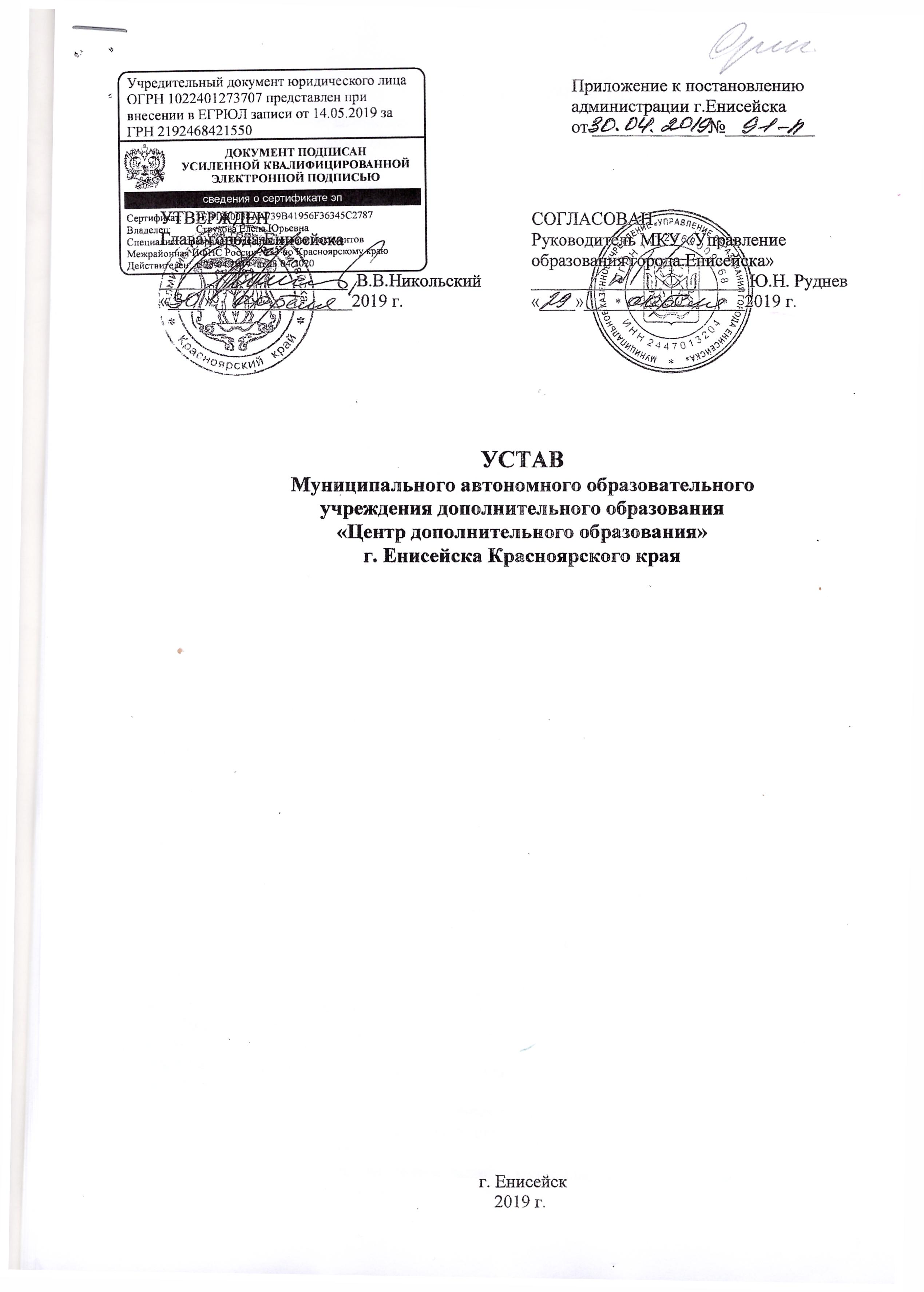 1. ОБЩИЕ ПОЛОЖЕНИЯ1.1. Муниципальное автономное образовательное учреждение дополнительного образования «Центр дополнительного образования» г. Енисейска Красноярского края осуществляет свою деятельность с целью реализации дополнительных общеобразовательных общеразвивающих программ.1.2. Настоящий Устав муниципального автономного образовательного учреждения дополнительного образования «Центр дополнительного образования» г. Енисейска Красноярского края (далее по тексту – Центр) является  основным локальным актом в системе правового регулирования на уровне учреждения. Все локальные акты, принимаемые на данном уровне, не могут противоречить настоящему Уставу.Полное наименование Центра: Муниципальное автономное образовательное учреждение дополнительного образования «Центр дополнительного образования» г. Енисейска Красноярского краяСокращенное наименование Центра: МАОУ ДО ЦДО.Организационно-правовая форма: автономное учреждение.Тип образовательной организации: организация дополнительного образования.1.3.  Учредителем  Центра  является муниципальное образование  г.Енисейск, в лице администрации города Енисейска (далее по тексту - Учредитель). Часть функций учредителя Центра (за исключением ликвидации и реорганизации) выполняет в пределах делегирования полномочий Муниципальное казенное учреждение «Управление образования города Енисейска» (далее – МКУ «Управление образования города Енисейска»).Функции и полномочия собственника имущества Центра от имени муниципального образования город Енисейск исполняет  Муниципальное казенное учреждение «Управление муниципальным имуществом г. Енисейска» (далее - Собственник).Юридический адрес Учредителя: 663180, Россия, Красноярский край, город Енисейск, улица Ленина, 113. Фактический адрес МКУ «Управление образования г.Енисейска»: 663180, Россия, Красноярский край, город Енисейск, улица Ленина, 101.1.4    Место нахождения Центра (юридический адрес):  663180, Россия,  Красноярский край, город Енисейск,  ул. Ленина, д.92.Образовательная деятельность осуществляется по адресам: 663180, Россия, Красноярский край, город Енисейск, ул. Ленина, д. 92., ул. Диктатуры пролетариата, д.3. 1.5. В своей деятельности Центр руководствуется  Конституцией Российской Федерации, федеральными законами и нормативными правовыми актами Российской Федерации, законами и правовыми актами Красноярского края, нормативными актами органов местного самоуправления, настоящим Уставом и локальными актами Центра.1.6. Центр имеет лицевые счета в органах казначейства, печать, бланки со своим наименованием, собственную эмблему и другие средства индивидуализации.1.7. Права юридического лица у Центра в части ведения финансово-хозяйственной деятельности, предусмотренной его Уставом и направленной на подготовку образовательного процесса, возникают с момента государственной регистрации Центра.1.8. Право на ведение образовательной  деятельности и льготы, предоставленные законодательством Российской Федерации, возникают у Центра с момента выдачи ему лицензии  на осуществление образовательной деятельности.1.9. Центр имеет самостоятельный баланс, смету, обладает обособленным имуществом, преданным Учредителем (или уполномоченным им органом) в оперативное управление, учитываемое на его самостоятельном балансе, вправе открывать счета в кредитных организациях.1.10. Центр для достижения своих основных задач имеет право заключать от своего имени сделки, приобретать имущество и личные неимущественные права, нести обязанности, быть истцом и ответчиком в суде.1.11.Собственником имущества Центра является муниципальное образование город Енисейск. Собственник имущества закрепляет за Центром в целях обеспечения уставной деятельности необходимое имущество на праве оперативного управления в соответствии с законодательством Российской Федерации. Состав муниципального имущества, передаваемого Центру на праве оперативного управления, определяется уполномоченным органом. Указанное имущество передается Центру уполномоченным органом по акту приема-передачи, который должен содержать полное описание передаваемого имущества. Переданное имущество ставится на баланс Центра. Акт приема-передачи подписывается руководителями Центра и уполномоченного органа.1.12. Земельный участок, необходимый для выполнения Центром своих уставных задач, предоставляется ему на праве постоянного (бессрочного) пользования. Центр не вправе распоряжаться данным земельным участком.1.13. Финансовые и материальные средства Центра, закрепленные за ним Учредителем, используются им в соответствии с Уставом и изъятию не подлежат, если иное не предусмотрено законодательством Российской Федерации.1.14. Источниками формирования имущества и финансовых ресурсов Центра являются:субсидии из бюджета на выполнение муниципального задания;внебюджетные средства;имущество, закреплённое за ней на праве оперативного управления;средства, полученные от родителей (законных представителей), за предоставление детям дополнительных платных образовательных услуг, не предусмотренных соответствующими образовательными программами и федеральными государственными образовательными стандартами, добровольные пожертвования и целевые взносы других физических и юридических лиц;доход, полученный от реализации продукции и услуг, а также от иных видов разрешённой деятельности, осуществляемой самостоятельно;иные источники, не запрещённые действующим законодательством Российской Федерации.1.15. Центр без согласия собственника не вправе распоряжаться особо ценным движимым имуществом, закрепленным за ним собственником или приобретенным Центром за счет средств, выделенных ему собственником на приобретение такого имущества, а также недвижимым имуществом. Перечни особо ценного движимого имущества определяются в порядке, установленном правовым актом Учредителя.Остальным, находящимся на праве оперативного управления имуществом Центра вправе распоряжаться самостоятельно, если иное не предусмотрено нормами действующего законодательства.1.16. Центр вправе выступать арендатором или арендодателем имущества в соответствии с действующим законодательством.1.17. Центр отвечает по своим обязательствам  всем находящимся  у него на праве оперативного управления имуществом, как закрепленным за ним собственником, так и приобретенным за счет доходов, полученных от приносящей доход деятельности, за исключением особо ценного движимого имущества, закрепленного за Центром собственником  имущества или приобретенного Центром за счет выделенных собственником имущества средств, а также недвижимого имущества.Собственник имущества Учредитель не несет ответственности по обязательствам Центра. Центр не несет ответственности по обязательствам Учредителя.Центр отвечает по своим обязательствам тем своим имуществом, на которое по законодательству Российской Федерации может быть обращено взыскание.1.18. Центр вправе вести приносящую доход деятельность, не являющуюся основным видом его деятельности, лишь постольку, поскольку это служит достижению целей, ради которых оно создано, и соответствует указанным целям при условии, если такая деятельность указана в Уставе. Учредитель вправе приостановить приносящую доходы деятельность Центра, если она идет в ущерб образовательной деятельности, предусмотренной Уставом, до решения суда по этому вопросу.1.19. Если Центр осуществляет приносящую доход деятельность, то доходы, полученные от такой деятельности, и приобретенное за счёт этих доходов имущество,  поступают в самостоятельное распоряжение Центра.1.20. Доходы от использования имущества, находящегося в оперативном управлении, а так же имущество, приобретённое Центром по договору или иным основаниям, поступают в оперативное управление Центра в порядке, установленном законодательством. 1.21. Закупка товаров, работ, услуг для обеспечения муниципальных нужд осуществляется Центром в порядке, установленном контрактной системой в сфере закупок товаров, работ, услуг для обеспечения государственных и муниципальных нужд.1.22. В Центре создание и деятельность политических партий, религиозных организаций (объединений) не допускаются.Принуждение учащихся к вступлению в общественные объединения, в том числе в политические партии, а также принудительное привлечение их к деятельности этих объединений и участию в агитационных кампаниях и политических акциях не допускается.1.23. Муниципальное задание для Центра в соответствии с предусмотренными его учредительными документами и основными видами осуществляемой деятельности формирует и утверждает соответствующий орган, осуществляющий функции и полномочия Учредителя.2.	ЦЕЛИ И ВИДЫ ДЕЯТЕЛЬНОСТИ2.1. Основным предназначением Центра является оказание дополнительных образовательных услуг для формирования в каждом ребёнке активной, творческой, созидательной личности, способной к осознанному выбору, к дальнейшему образованию и самореализации в современной изменяющейся жизни, ведущей здоровый образ жизни, сохраняющей и развивающей культурные  традиции малой Родины через разнообразие выбора образовательных программ и совместную детско-взрослую  творческую  образовательную  деятельность.Центр осуществляет свою деятельность в соответствии с определенной целью и задачами.Цель: Создание условий для формирования личности ребенка с активной жизненной позицией через реализацию современных дополнительных общеобразовательных общеразвивающих программ в условиях малого города.Задачи:обеспечить качественное дополнительное образование учащихся Центра;раскрыть индивидуальные возможности учащихся через реализацию дополнительных общеобразовательных общеразвивающих программ, социальных, творческих проектов, акций, массовых мероприятий;обеспечить условия для раннего выявления и сопровождения одаренных детей;создать комфортную образовательную среду, обеспечивающую сохранение и развитие здоровья учащихся и педагогов; создать условия для личностного и профессионального роста, творческой активности педагогов;создать условия для вовлечения общественности и семьи в образовательный процесс с целью повышения качества предоставляемых услуг.2.2. Для реализации основных задач Центр имеет право:- самостоятельно разрабатывать дополнительные общеобразовательные общеразвивающие программы с учетом запросов детей, потребностей семьи, образовательных учреждений, детских и юношеских объединений и организаций, особенностей социально-экономического развития региона и национально-культурных традиций;- разрабатывать и утверждать  план работы Центра, учебный план, расписание занятий,  которые утверждаются директором Центра;- выбирать формы, средства и методы обучения и воспитания соответственно возрасту, интересам и потребностям детей в пределах, определенных Федеральным законом «Об образовании в Российской Федерации»;- определять системы оценок, формы, порядок и периодичность промежуточной и итоговой  аттестации учащихся;- оказывать дополнительные платные образовательные услуги, выходящие за рамки финансируемых из бюджета образовательных программ (преподавание специальных курсов и циклов дисциплин, репетиторство, занятия с детьми углубленным изучением предметов, проведение культурно-массовых мероприятий и другие услуги), по договорам с учреждениями, предприятиями, организациями и физическими лицами;- выполнять в установленном порядке заказы учреждений, предприятий и организаций на изготовление изделий, при этом, тематика и содержание работы должны способствовать творческому развитию учащихся;- оказывать посреднические услуги, вести предпринимательскую деятельность,  разрешенную законодательством Российской Федерации;- устанавливать прямые связи с предприятиями, учреждениями, организациями, в том числе иностранными;- осуществлять внешнеэкономическую деятельность в установленном законодательством Российской Федерации порядке;- привлекать для осуществления деятельности, предусмотренные Уставом Центра дополнительные источники финансовых и материальных средств;- предоставлять учредителю и общественности ежегодного отчета о поступлении и расходовании финансовых и материальных средств.2.3.  Центр несет в установленном законодательством Российской Федерации порядке ответственность за:      - невыполнение функций, отнесенных к его компетентности;- реализацию не в полном объеме дополнительных общеобразовательных общеразвивающих программ  в соответствии с утвержденными учебными планами;- качество реализуемых программ; соответствие форм,  методов и средств организации образовательного процесса возрасту, интересам и потребностям учащихся;- жизнь и здоровье учащихся и работников учреждения во время образовательного процесса; - нарушение прав и свобод учащихся и работников учреждения; - иные противоправные действия,  предусмотренные законодательством Российской Федерации; - невыполнение функций, определенных Уставом.2.4.Основной вид деятельности – реализация дополнительных общеобразовательных общеразвивающих программ.Виды реализуемых программ:- дополнительные общеобразовательные общеразвивающие программы следующих направленностей: (естественнонаучной, социально-педагогической, технической, туристско-краеведческой, физкультурно-спортивной, художественной).2.5. Режим работы Центра: с 08.00 до 20.00. Занятия детей в Центре могут проводиться в любой день недели, включая воскресные и каникулярные дни. Режим занятий в течение дня и недели определяется расписанием, утвержденным директором Центра. 2.6. Обучение и воспитание в Центре ведется на русском языке.2.7. Центр осуществляет массовый, бесконкурсный прием детей с различным творческим потенциалом, интересом и познавательной потребностью в объединения Центра при наличии в них свободных мест.2.8. Центр организует образовательный процесс в соответствии с учебными планами объединений, сформированными в группы учащихся одного возраста или разных возрастных категорий (разновозрастные группы), являющихся основным составом объединения, а также индивидуально. 2.9. Услуга, осуществляемая по муниципальному заданию, оказывается детям в возрасте от 4 до 18 лет. Предварительное комплектование групп объединений производится с 01.05 по 31.08, доукомплектование групп – с 01.09 до 15.09.2.10. Учебный год в Центре начинается с 1 сентября и реализуется согласно учебному плану и годовому календарному графику.2.11. Каждый учащийся имеет право заниматься в нескольких объединениях, переходить из одного объединения в другое в течение года. 2.12. Расписание занятий составляется педагогами с учетом пожеланий родителей (законных представителей) и возрастных особенностей учащихся, с учетом  требований СанПин и утверждается директором Центра.2.13.Режим занятий  учащихся в объединениях по направлениям, согласно  СанПиН 2.4.4.3172-14.2.14. При приеме в физкультурно-спортивные, туристско-краеведческие, хореографические объединения, родитель (законный представитель) должен  предоставить медицинское заключение о состоянии здоровья ребенка.2.15. Занятия в объединениях с учащимися с ограниченными возможностями здоровья, детьми-инвалидами и инвалидами могут быть организованы как совместно с другими учащимися, так и в отдельных группах.С учащимися с ограниченными возможностями здоровья, детьми-инвалидами и инвалидами может проводиться индивидуальная работа как в организации, осуществляющей образовательную деятельность, так и по месту жительства в соответствии с заключением психолого-медико-педагогической комиссии - для учащихся с ограниченными возможностями здоровья, а также в соответствии с индивидуальной программой реабилитации - для учащихся детей-инвалидов и инвалидов (в ред. Приказа Минобрнауки России от 29.08.2013 № 1008 «Об утверждении Порядка организации и осуществления образовательной деятельности по дополнительным общеобразовательным программам»).2.16. При реализации дополнительных общеобразовательных общеразвивающих программ Центр может организовывать и проводить массовые мероприятия, создавать необходимые условия для совместного труда и (или) отдыха учащихся, родителей (законных представителей).В работе объединений при наличии условий и согласия руководителя объединения могут участвовать совместно с несовершеннолетними учащимися их родители (законные представители) без включения в основной состав.2.17. При проведении выездных мероприятий (сплав, поход, турслет, экскурсия на природу) с детьми, родитель (законный представитель) предоставляет письменное согласие и медицинское заключение о состоянии здоровья ребенка.2.18.Численный состав групп в объединениях регламентируется Положением о комплектовании групп в соответствии с направленностями дополнительных общеобразовательных общеразвивающих программ, санитарно-эпидемиологическими требованиями  к учреждениям дополнительного образования детей СанПин 2.4.4.3172-14, и техническими характеристиками здания Центра. 2.20. В летний период обучение в Центре ведется по летним образовательным программам, рекомендованным методическим советом и утверждённым директором Центра.2.21. Центр, имеющий квалифицированные кадры и необходимую материально-техническую базу, по согласованию с другими образовательными учреждениями может осуществлять производственную практику.2.22. Порядок приема, перевода и отчисления учащихся в Центре регламентируется Правилами приема, перевода, отчисления и восстановления учащихся.2.23. При приеме учащихся в Центр педагог обязан ознакомить их и (или) родителей (законных представителей) с Уставом Центра и другими документами, регламентирующими организацию образовательного процесса.2.24.Центр может оказывать помощь педагогическим коллективам других образовательных учреждений в реализации дополнительных общеобразовательных общеразвивающих программ, организации досуговой и внеурочной деятельности детей, а также молодежным и детским общественным объединениям и организациям на договорной основе. Деятельность Центра может быть направлена на развитие сетевого и межведомственного взаимодействия.3. УПРАВЛЕНИЕ ЦЕНТРОМ 3.1. Управление Центром осуществляется в соответствии с законодательством Российской Федерации и Уставом Центра и строится на принципах единоначалия, коллегиальности и самоуправления.Органами управления Центра являются:- наблюдательный совет – высший орган управления Центром; - директор – исполнительный орган управления Центром;Коллегиальные органы управления учреждения:- общее собрание трудового коллектива; - педагогический совет;- методический совет;- родительский комитет.Органы управления Центра действуют на основании Устава.3.2. Наблюдательный совет.3.2.1.Наблюдательный совет создается в составе пяти  членов; В состав наблюдательного совета входят: - представители Центра – 2 человека; - представитель Собственника – 1 человек; - представитель трудового коллектива – 1 человек; - представитель родительской общественности – 1 человек 3.2.2. Количество представителей Собственника в составе Наблюдательного совета должно превышать одну треть от общего числа членов Наблюдательного совета. Количество представителей работников коллектива не может превышать одну треть от общего числа членов Наблюдательного совета.3.2.3. Срок полномочий Наблюдательного совета составляет пять лет. Решение о назначении членов Наблюдательного совета или досрочном прекращении их полномочий принимается Учредителем.3.2.4. Решение о назначении представителя работников Центра членом Наблюдательного совета или досрочном прекращении его полномочий принимается Общим Собранием трудового коллектива.3.2.5. Наблюдательный совет возглавляет председатель Наблюдательного совета. Председатель Наблюдательного совета избирается на срок полномочий Наблюдательного совета членами Наблюдательного совета из их числа простым большинством голосов членов Наблюдательного совета. 3.2.6. Руководитель Центра и его заместители не могут быть членами Наблюдательного совета.3.2.7. Представитель работников Центра не может быть избран председателем Наблюдательного совета.3.2.8. Председатель Наблюдательного совета организует работу Наблюдательного совета, созывает его заседания, председательствует на них и организует ведение протокола. В отсутствии председателя Наблюдательного совета, его функции осуществляет старший по возрасту член Наблюдательного совета, за исключением представителя работников Центра.3.2.9. Наблюдательный совет вправе в любое время переизбрать своего председателя.3.2.10.  Заседания Наблюдательного совета проводятся по мере необходимости, но не реже одного раза в квартал. Заседание Наблюдательного совета созывается его председателем по собственной инициативе, по требованию Учредителя, члена Наблюдательного совета или директора Центра. 3.2.11.  К компетенции Наблюдательного совета относятся рассмотрение: 1) предложения Учредителя или директора Центра о внесении изменений в Устав Центра. 2) предложения Учредителя или директора Центра о создании и ликвидации филиалов учреждения, об открытии и закрытии его представительств; 3) предложения Учредителя или директора Центра о реорганизации Центра или о его ликвидации; 4) предложения Учредителя или директора Центра об изъятии имущества, закрепленного за Центром на праве оперативного управления; 5) предложения директора Центра о внесении денежных средств и иного имущества в уставный (складочный) капитал других юридических лиц или передачи такого имущества иным образом другим юридическим лицам, в качестве учредителя или участника; 6) проект плана финансово-хозяйственной деятельности Центра; 7) по представлению директора Центра проектов отчетов о деятельности учреждения и об использовании его имущества, об исполнении плана финансово-хозяйственной, годовой бухгалтерской отчетности Центра; 8) предложения директора Центра о совершении сделок по распоряжению имуществом, которым Центр не вправе распоряжаться самостоятельно; 9) предложения директора Центра о совершении крупных сделок; 10) предложения директора Центра о совершении сделок, совершении которых имеется заинтересованность; 11) предложения директора Центра о выборе кредитных организаций, в которых Центр может открыть банковские счета; 12) вопросы проведения аудита годовой бухгалтерской отчетности Центра и утверждения аудиторской организации.3.2.12. По требованию Наблюдательного совета Центра или любого из его членов, другие органы Центра обязаны предоставить информацию по вопросам, относящимся к компетенции Наблюдательного совета. 3.2.13. Вопросы, относящиеся к компетенции Наблюдательного совета, не могут быть переданы на рассмотрение другим органам Центра.3.2.14. Первое заседание Наблюдательного совета Центра после его избрания, а также первое заседание нового состава Наблюдательного совета созывается по требованию Учредителя.3.2.15. До избрания председателя Наблюдательного совета на таком заседании председательствует старший по возрасту член Наблюдательного совета, за исключением представителя работников учреждения.3.2.16. Секретарь Наблюдательного совета не позднее, чем за три дня до проведения заседания Наблюдательного совета, в письменном виде уведомляет членов Наблюдательного совета о времени и месте проведения заседания. В случаях, не терпящих отлагательства, заседание Наблюдательного совета может быть создано немедленно, без письменного извещения членов Наблюдательного совета. 3.2.17. В заседании Наблюдательного совета вправе участвовать директор Центра. Иные приглашенные председателем Наблюдательного совета лица могут участвовать в заседании, если против их присутствия не возражает более чем одна треть от общего числа членов Наблюдательного совета. 3.2.18. Заседание является правомочным, если все члены Наблюдательного совета извещены о времени и месте его проведения и на заседании присутствуют более половины членов Наблюдательного совета. Передача членом Наблюдательного совета своего голоса другому лицу не допускается. 3.2.19. В случае отсутствия по уважительной причине не заседании Наблюдательного совета члена Наблюдательного совета, его мнение может быть представлено в письменной форме и учтено Наблюдательным советом в ходе проведения заседания при определении наличия кворума и результатов голосования, а также при принятии решений Наблюдательным советом проведения заочного голосования. 3.2.20. Решения Наблюдательного совета принимаются путем открытого голосования. 3.2.21. Решение Наблюдательного совета может быть принято без проведения заседания Наблюдательного совета путем проведения заочного голосования (опросным путем). Такое голосование может быть проведено путем обмена документами посредством почтовой, телеграфной, телетайпной, телефонной, электронной или иной связи, обеспечивающей аутентичность передаваемых и принимаемых сообщений и их документальное подтверждение.3.2.22. Каждый член Наблюдательного совета имеет при голосовании один голос. В случае равенства голосов решающим голосом является голос председателя Наблюдательного совета3.2.23. Непосредственное управление Центром осуществляет прошедший соответствующую аттестацию руководитель (далее директор) Центра. 3.3. Директор в силу своей компетенции:- осуществляет оперативное руководство деятельностью Центра;- издает приказы и распоряжения, утверждает положения, правила, инструкции, графики обязательные для исполнения учащимися и работниками Центра; - утверждает структуру Центра и штатное расписание, графики работы и расписания занятий;- распределяет обязанности между работниками Центра, утверждает должностные инструкции;- без доверенности действует от имени Центра и представляет его во всех инстанциях и организациях; - распоряжается имуществом и денежными средствами Центра в пределах, установленных действующим законодательством и  настоящим Уставом; - обеспечивает рациональное использование финансовых средств;- осуществляет меры морального и материального поощрения, налагает дисциплинарные взыскания; - открывает в банках расчетный и иные счета; - утверждает решения комиссии о распределении стимулирующих выплат, представляет педагогических работников к награде, премированию, другим видам поощрения; - директор Центра  несет в установленном законодательством Российской Федерации порядке ответственность перед родителями, органами местного самоуправления, обществом, за качество образования, за адекватность применяемых форм, методов и средств организации образовательного процесса возрастным психофизиологическим особенностям, склонностям, способностям, интересам учащихся, требованиям охраны их жизни и здоровья во время образовательного процесса, за соблюдение правил и норм охраны труда, техники безопасности.3.3.1. Взаимоотношения работников и директора, возникающие на основании трудового договора, регулируются законодательством РФ.3.3.2. Директор Центра несет ответственность за результаты своей деятельности в соответствии с функциональными обязанностями, предусмотренными квалификационными требованиями, трудовым договором и настоящим Уставом.3.4. Педагогический совет:- осуществляет и производит выбор программ, форм и методов образовательного процесса и способов их реализации;- обсуждает планы работы Центра, расписание занятий;- обеспечивает контроль за выполнением дополнительных общеобразовательных общеразвивающих программ;- рассматривает вопросы совершенствования учебно-воспитательного процесса;- заслушивает информацию и отчеты педагогических работников Центра, сообщения о соблюдении санитарно- гигиенического режима, об охране труда, здоровья и жизни учащихся;- принимает решение о переводе на следующий год обучения, выбытии учащихся  из Центра по заявлению родителей (законных представителей).Педагогический совет собирается  три  раза в год и считается правомочным при наличии не менее двух третей педагогических работников. Руководит педагогическим советом директор Центра. Секретарь педсовета избирается сроком на один год. По результатам работы педагогического совета принимается решение и оформляется протокол. 3.5. Общее собрание трудового коллектива решает следующие вопросы:- принимает Устав, а также изменения и дополнения к нему; - утверждает основные направления совершенствования и развития Центра, повышениякачества и эффективности его деятельности; - рассматривает и принимает коллективный договор.  Общее собрание трудового коллектива созывается по мере необходимости и по итогам принимает решения. Протоколы общего собрания хранятся в канцелярии Центра. Общее собрание считается правомочным, если на нем присутствует более половины работников. 3.6. Методический совет:- осуществляет методическое руководство деятельностью Центра, в которое входят директор, заместитель директора по учебно-воспитательной работе, методисты, наиболее опытные педагогические работники, избранные на педагогическом совете.Компетенции методического совета:- рекомендация дополнительных общеобразовательных общеразвивающих программ к реализации;- разработка рекомендаций к учебным планам и программам; - обобщение педагогического опыта; - определение основных направлений и совершенствование форм и методов методической и педагогической деятельности и  сопровождение  педагогов; - реализация планов и программ методической работы;- согласование   кандидатуры аттестующегося. Решения методического совета носят рекомендательный характер и утверждаются приказом директора и оформляются протоколами.Методический совет, методические объединения, малые педагогические советы, педагогические конференции и конкурсы педагогов дополнительного образования составляют основу методической работы в Центре, входят в комплекс методических служб и организуют работу по повышению квалификации педагогических работников, вносят предложения по основным направлениям совершенствования и развития Центра, повышению качества и эффективности его деятельности (в том числе и по содержанию программ).3.7. Родительский комитет:- рассматривает и вносит предложения по составлению договоров между Центром иродителями, следит за их исполнением; - проводит общие родительские собрания с целью отчета своей деятельности не реже 1раза в год; - рассматривает и решает другие важные вопросы деятельности Центра. 4. УЧАСТНИКИ ОБРАЗОВАТЕЛЬНОГО ПРОЦЕССА, ИХ ПРАВА И ОБЯЗАННОСТИ4.1. Участниками образовательного процесса в Центре являются учащиеся от 4 до 18 лет, педагогические работники, родители (законные представители).4.2. Права и обязанности участников образовательного процесса определяются Уставом, иными предусматриваемыми локальными актами Центра.4.3.1.Учащиеся имеют право на: - получение дополнительного образования; - выбор дополнительных общеобразовательных общеразвивающих программ и форм получения дополнительного образования;- качественное обучение по дополнительным общеобразовательным общеразвивающим программам; - занятия  в нескольких  объединениях, замена  их в течение года; - переход в другие  объединения  при наличии в них свободных мест или прекращениепосещения занятий, при этом поставив в известность педагога или представителя администрации и указав причину перехода или отказа от посещения занятий (в устной или письменной форме); - развитие своих творческих способностей и интересов; - получение дополнительных (в том числе платных) образовательных услуг; - использование оборудования и материалов Центра в процессе обучения; - уважение человеческого достоинства, свободу совести и информации, свободное  выражение своих взглядов и убеждений;- уважение к личности со стороны работников  и других учащихся; - участие в краевых летних школах, на углубленное обучение в выездных интенсивныхшколах, на участие в профильных, оздоровительных, летних трудовых лагерях, в   экспедициях, слётах и др.;- представление и защиту интересов Центра в мероприятиях разного уровня, показывая творческие успехи, как результат совместного труда учащегося и педагога;- защиту от применения физического и психического насилия;- условия обучения, гарантирующие охрану и укрепление здоровья;- свободное посещение мероприятий, не предусмотренных учебным планом;- перевод в другие учреждения соответствующего типа в случае закрытия Центра.4.3.2. Учащиеся обязаны:- выполнять Устав, требования работников по соблюдению правил внутреннего трудового распорядка; - соблюдать установленные в Центре правила внутреннего распорядка, техники безопасности, пожарной безопасности, санитарии и гигиены; - прилежно заниматься, не мешать учебному процессу, стремиться к самостоятельному выполнению заданий педагога; - беречь здание, оборудование, материалы и имущество; - бережно относиться к результатам труда других людей, к своим и чужим вещам; - экономно использовать энергоресурсы; - уважать права и интересы других учащихся, работников, не подвергать опасности их жизнь и здоровье.4.3.3. Родители (законные представители) имеют право:- вносить предложения по улучшению работы с детьми и по организации дополнительных услуг в Центре; - знакомиться с ходом и содержанием образовательного процесса несовершеннолетних учащихся, а так же с результатами обучения; - требовать уважительного отношения к ребенку; - защищать законные права и интересы детей;- выбирать объединение  для обучения своего ребенка; - обращаться к педагогу для разрешения конфликтных ситуаций; - знакомиться с Уставом и другими документами, регламентирующими деятельность; - предъявлять иск за ущерб здоровью, нанесенный учащемуся по вине работника; - участвовать в работе родительского актива объединения;- вносить добровольные пожертвования. Родители (законные представители) обязаны:	- нести ответственность за воспитание своих детей;- соблюдать Устав Центра;- оказывать содействие и поддержку Центру, направленные на совершенствование учебно-воспитательного процесса;- нести ответственность за нанесенный ущерб собственности Центра их ребенком.4.3.5. Педагогические работники Учреждения имеют право:- на участие в управлении; - на защиту профессиональной чести и достоинства; - на свободу выбора и использования методики обучения и воспитания, учебных пособий и материалов; - на повышение квалификации; - на возможность аттестоваться на первую и высшую квалификационные категории и получить её в случае успешного прохождения аттестации; - на сокращенную рабочую неделю, на удлиненный оплачиваемый отпуск (в  пределах фонда оплаты труда), социальные гарантии и льготы, установленные законодательством Российской Федерации; - на дополнительные льготы социальной поддержки, предоставляемые в регионе педагогическим работникам образовательного учреждения;- на дополнительный отпуск, предоставляемый в регионе педагогическим работникам образовательного учреждения;- на длительный (до 1года) отпуск не реже, чем через каждые 10 лет непрерывной преподавательской работы. Порядок и условия предоставления отпуска определяются Учредителем.4.3.6. Педагогические работники обязаны:- соблюдать Устав, коллективный договор, трудовой договор и должностную инструкцию; - выполнять правила внутреннего трудового распорядка, распоряжения администрации; - пройти  аттестацию на соответствие занимаемой должности не позднее двухлетнего стажа работы в Центре;- творчески работать в интересах развития личности ребенка; - уважать и оберегать права, честь и достоинство учащихся, соблюдать права учащихся и родителей (законных представителей), закрепленные настоящим Уставом; - осуществлять взаимодействие по вопросам обучения и воспитания с родителями (законными представителями) учащихся; - знать и обеспечивать выполнение требований техники безопасности, санитарно гигиенических норм и пожарной безопасности. 4.3.7. Педагогические работники проходят аттестацию в целях установления соответствия уровня квалификации педагогических работников требованиям, предъявляемым к квалификационным категориям (первой или высшей), или подтверждения соответствия педагогических работников занимаемой ими должности на основе оценки их профессиональной деятельности.4.3.8. Аттестации не подлежат: педагогические работники, проработавшие в занимаемой должности менее двух лет; беременные женщины; женщины, находящиеся в отпуске по беременности и родам; педагогические работники, находящиеся в отпуске по уходу за ребенком до достижения им возраста трех лет. Аттестация указанных работников возможна не ранее чем через два года после их выхода из указанных отпусков.4.3.9. Отказ работника от прохождения аттестации на соответствие занимаемой должности относится к нарушению трудовой дисциплины.4.3.10. Права, обязанности и ответственность работников, занимающих, административно хозяйственные, учебно-вспомогательные должности прописаны в трудовом договоре и должностной инструкции.4.3.11. Компетенция Учредителя по управлению Центром определяется действующим законодательством Российской Федерации, включает:-  реорганизацию и ликвидацию Центра;- утверждение Устава Центра, изменений Устава;- получение ежегодного отчета от Центра о поступлении и расходовании финансовых и материальных средств, а также отчета о результатах самообследования;- назначение  на должность и освобождение от должности директора Центра;- контроль за соблюдением законодательства при осуществлении уставной деятельности;- осуществление иных полномочий, предусмотренных нормативными правовыми актами.ТРУДОВОЙ КОЛЛЕКТИВ5.1.Трудовые отношения работника образовательного учреждения и образовательного учреждения регулируются трудовым договором. Условия трудового договора не могут противоречить законодательству Российской Федерации о труде.5.2. Директор Центра является работодателем для работников. Отношения работников Центра и администрации регулируются трудовым кодексом Российской Федерации, трудовым договором и коллективным договором. 5.3. К педагогической деятельности допускаются лица, имеющие образовательный ценз, который определяется Единым квалификационным справочником должностей руководителей, специалистов и служащих. Лица, не имеющие специальной подготовки или стажа работы, но обладающие достаточным практическим опытом и компетентностью, выполняющие качественно и в полном объеме возложенные на них должностные обязанности, в порядке исключения, могут быть назначены на соответствующие должности так же, как и лица, имеющие специальную подготовку и стаж работы.5.4. Согласно ст. 351.1 Трудового кодекса Российской Федерации к трудовой деятельности в сфере образования, воспитания, развития несовершеннолетних, организации их отдыха и оздоровления, медицинского обеспечения, социальной защиты и социального обслуживания, в сфере детско-юношеского спорта, культуры и искусства с участием несовершеннолетних не допускаются лица, имеющие или имевшие судимость, а равно и подвергавшиеся уголовному преследованию (за исключением лиц, уголовное преследование в отношении которых прекращено по реабилитирующим основаниям) за преступления, указанные в абзацах третьем и четвертом части второй статьи 331 Трудового кодекса РФ, за исключением случаев, предусмотренных частью третьей настоящей статьи.В соответствии со ст. 331 Трудового кодекса Российской Федерации к педагогической деятельности не допускаются лица:лишенные права заниматься педагогической деятельностью в соответствии с вступившим в законную силу приговором суда;имеющие или имевшие судимость, подвергавшиеся уголовному преследованию (за исключением лиц, уголовное преследование в отношении которых прекращено по реабилитирующим основаниям) за преступления против жизни и здоровья, свободы, чести и достоинства личности (за исключением незаконной госпитализации в медицинскую организацию, оказывающую психиатрическую помощь в стационарных условиях, и клеветы), половой неприкосновенности и половой свободы личности, против семьи и несовершеннолетних, здоровья населения и общественной нравственности, основ конституционного строя и безопасности государства, а также против общественной безопасности, за исключением случаев, предусмотренных частью третьей настоящей статьи; имеющие неснятую или непогашенную судимость за иные умышленные тяжкие и особо тяжкие преступления, не указанные в абзаце третьем настоящей части; признанные недееспособными в установленном федеральным законом порядке;имеющие заболевания, предусмотренные перечнем, утверждаемым федеральным органом исполнительной власти, осуществляющим функции по выработке государственной политики и нормативно-правовому регулированию в области здравоохранения. Наряду с указанными в статье 76 Трудового кодекса РФ случаями работодатель обязан отстранить от работы (не допускать к работе) работника в сфере образования, воспитания, развития несовершеннолетних, организации их отдыха и оздоровления, медицинского обеспечения, социальной защиты и социального обслуживания, в сфере детско-юношеского спорта, культуры и искусства с участием несовершеннолетних при получении от правоохранительных органов сведений о том, что данный работник подвергается уголовному преследованию за преступления, указанные в абзацах третьем и четвертом части второй статьи 331 настоящего Кодекса. Работодатель отстраняет от работы (не допускает к работе) работника на весь период производства по уголовному делу до его прекращения либо до вступления в силу приговора суда.Лица из числа указанных в абзаце третьем части второй статьи 331 Трудового Кодекса, имевшие судимость за совершение преступлений небольшой тяжести и преступлений средней тяжести против жизни и здоровья, свободы, чести и достоинства личности (за исключением незаконной госпитализации в медицинскую организацию, оказывающую психиатрическую помощь в стационарных условиях, и клеветы), семьи и несовершеннолетних, здоровья населения и общественной и нравственности, основ конституционного строя и безопасности государства, а также против общественной безопасности, и лица, уголовное преследование в отношении которых по обвинению в совершении этих преступлений прекращено по нереабилитирующим основаниям, могут быть допущены к трудовой деятельности в сфере образования, воспитания, развития несовершеннолетних, организации их отдыха и оздоровления, медицинского обеспечения, социальной защиты и социального обслуживания, в сфере детско-юношеского спорта, культуры и искусства с участием несовершеннолетних при наличии решения комиссии по делам несовершеннолетних и защите их прав, созданной высшим исполнительным органом государственной власти субъекта Российской Федерации, о допуске их к соответствующему виду деятельности.5.5. Заработная плата и должностной оклад работнику Центра выплачивается за выполнение им функциональных обязанностей и работ, предусмотренных трудовым договором. Выполнение работником других работ и обязанностей оплачивается по дополнительному договору, за исключением случаев, предусмотренных законодательством Российской Федерации. 5.6. Размеры базовых окладов, выплат стимулирующего и компенсационного характера определяются Положением об оплате труда работников Центра, коллективным договором и утверждаются приказами директора Центра. 5.7. По инициативе педагогов в Центре могут создаваться общественные объединения и организации (в том числе профсоюз), действующие в соответствии со своими Уставами и положениями, не противоречащие действующим законам Российской Федерации.5.8. Взаимоотношения с профсоюзом строятся на основе коллективного договора, соглашений; по принципам равноправия, социального партнерства и взаимодействия.      5.9. Трудовой договор заключается в письменной форме, составляется в двух экземплярах, каждый из которых подписывается сторонами. Один экземпляр трудового договора передается работнику, другой хранится у работодателя. 5.10. Прием на работу оформляется приказом директора Центра, изданным на основании заключенного трудового договора. При приеме на работу работник под роспись знакомится с правилами внутреннего трудового распорядка, иными локальными нормативными актами, коллективным договором учреждения.  При заключении трудового договора лицо, поступающее на работу, предъявляет:- заявление о приеме на работу;- паспорт или иной документ, удостоверяющий личность;- трудовую книжку, за исключением случаев, когда трудовой договор заключается впервые или работник поступает на работу на условиях совместительства;- медицинскую справку об отсутствии противопоказаний для работы (медицинская книжка)- страховое свидетельство государственного пенсионного страхования;- документы воинского учета - для военнообязанных и лиц, подлежащих призыву на военную службу- документ об образовании, о квалификации или наличии специальных знаний - при поступлении на работу, требующую специальных знаний или специальной подготовки;- справку о наличии (отсутствии) судимости и (или) факта уголовного преследования либо о прекращении уголовного преследования по реабилитирующим основаниям, выданную в порядке и по форме, которые устанавливаются федеральным органом исполнительной власти, осуществляющим функции по выработке и реализации государственной политики и нормативно-правовому регулированию в сфере внутренних дел;- свидетельство о постановке на учет в налоговом органе; - иные документы предусмотренные действующим законодательством.5.11. Помимо оснований прекращения трудового договора по инициативе администрации, предусмотренных законодательством Российской Федерации о труде, основаниями для увольнения педагогического работника образовательного учреждения по инициативе администрации этого образовательного учреждения до истечения срока действия трудового договора (контракта) являются:- повторное в течение года грубое нарушение устава образовательного учреждения;- применение, в том числе однократное, методов воспитания, связанных с физическим и (или) психическим насилием над личностью учащегося, воспитанника;- появление на работе в состоянии алкогольного, наркотического или токсического опьянения.Увольнение по настоящим основаниям может осуществляться администрацией без согласия профсоюза.ИМУЩЕСТВО ЦЕНТРА6.1. Финансовое обеспечение деятельности осуществляется в виде субсидий и субвенций   из соответствующего  бюджета города Енисейска Учредителем в соответствии с действующим законодательством.Уменьшение объема субсидии, предоставленной на выполнение муниципального задания, в течение срока его выполнения осуществляется только при соответствующем изменении муниципального задания.Центр вправе сверх установленного муниципального задания, а также в случаях, определенных федеральными законами, в пределах установленного  муниципального задания выполнять работы, оказывать услуги, относящиеся к его основным видам деятельности, предусмотренным его учредительным документом, в сфере образования и организации досуговых мероприятий для граждан и юридических лиц за плату и на одинаковых при оказании одних и тех же услуг условиях. Порядок определения указанной платы устанавливается соответствующим органом, осуществляющим функции и полномочия учредителя, если иное не предусмотрено федеральным законом. Центр вправе осуществлять иные виды деятельности, не являющиеся основными видами деятельности, лишь постольку, поскольку это служит достижению целей, ради которых оно создано, и соответствующие указанным целям, при условии, что такая деятельность указана в его учредительных документах.6.2. Учредитель осуществляет финансовое обеспечение выполнения задания с учетом расходов на содержание недвижимого имущества и особо ценного  движимого имущества закрепленным за Центром приобретенных за счет средств выделенных им учредителем на приобретение такого имущества, расходов на уплату налогов, в качестве объекта налогообложения  по которым  признается соответствующее имущество, в том числе и земельные участки.6.3.Финансовое обеспечение деятельности Центра не связанное с выполнением муниципального задания, осуществляется за счет доходов от этой деятельности и иных не запрещенных  федеральным  законодательством  источников.В случае сдачи в аренду с согласия учредителя недвижимого имущества и особо ценного движимого имущества, закрепленного за учреждением учредителем или приобретенного учреждением за счет средств, выделенных ему учредителем на приобретение такого имущества, финансовое обеспечение содержания такого имущества учредителем не осуществляется. Ппорядок формирования муниципального задания в отношении Центра и порядок финансового обеспечения выполнения этого задания определяется  администрацией г. Енисейска.6.4. Центр самостоятельно осуществляет финансово – хозяйственную деятельность в пределах, установленных законодательством Российской Федерации  и настоящим Уставом, и ежегодно представляет учредителю отчет о поступлении и расходовании средств.6.5. Привлечение Центром дополнительных средств не влечет за  собой    снижения нормативов и (или) абсолютных размеров его финансирования из  бюджета учредителя.6.6. Центр имеет самостоятельный баланс и осуществляет финансово-хозяйственную деятельность в пределах бюджетных и внебюджетных  средств.6.7. Расчетно-кассовое обслуживание по бюджетным и внебюджетным счетам  Центра осуществляется МКУ «ЦБ». 6.8. Учредитель в лице администрации г. Енисейска закрепляет за Центром имущество, принадлежащее ему на праве собственности, а также земельные участки.6.9. Объекты муниципальной собственности, закрепленные учредителем за Центром, находятся в его оперативном управлении с момента фактической передачи этого имущества, если иное не установлено законом, другими правовыми актами.Земельные участки предоставляются Центру в постоянное (бессрочное) пользование.6.10. Центр владеет и пользуется закрепленным за ним учредителем на праве оперативного управления имуществом в пределах, установленных законом, в соответствии с уставными целями деятельности, заданиями Учредителя, назначением имущества и договором между Центром и учредителем (уполномоченным им юридическим лицом).6.11. Центр не вправе совершать сделки, возможными последствиями которых является отчуждение или обременение имущества, закрепленного за Центром, или имущества, приобретенного за счет средств, выделенных  Центру его учредителем, а также другим способом распоряжаться этим имуществом и закрепленными за Центром земельными участками, за исключением случаев, если совершение таких сделок допускается федеральным законом.Учредитель вправе изъять излишнее, неиспользуемое либо используемое не по назначению имущество в соответствии с действующим законодательством.Центр  без согласия собственника не вправе распоряжаться особо ценным движимым имуществом, закрепленным за ним собственником или приобретенным Центром  за счет средств, выделенных ему собственником на приобретение такого имущества, а также недвижимым имуществом. Остальным имуществом, находящимся у него на праве оперативного управления, Центр вправе распоряжаться самостоятельно, если иное не установлено законом. Перечень особо ценного движимого имущества определяются  Администрацией г. Енисейска.6.12. Центр вправе осуществлять приносящую доходы деятельность лишь постольку, поскольку это служит достижению целей, ради которых она создана, и соответствующую этим целям, при условии, что такая деятельность указана в учредительных документах. Доходы, полученные от такой деятельности, и приобретенное за счет этих доходов имущество поступают в самостоятельное распоряжение Центра.6.13. Центр вправе осуществлять иные виды деятельности, не являющиеся основными видами деятельности, лишь постольку, поскольку это служит достижению целей, ради которых оно создано, и соответствующие указанным целям, при условии, что такая деятельность указана в учредительных документах.6.14. Центр с согласия учредителя (уполномоченного им юридического лица) вправе сдавать в аренду закрепленное за ней имущество в соответствии с действующим законодательством.Средства, полученные Центром в качестве арендной платы, используются в соответствии сбюджетным законодательством.6.15. Финансирование Центра осуществляется на основе государственных (в том числе ведомственных) и местных нормативов в расчете на одного учащегося в зависимости от вида общеобразовательного учреждения.6.16. Доход от оказания платных дополнительных образовательных услуг используется на развитие Центра  на основании сметы, утвержденной уполномоченным органом  Центра.Доходная (в том числе предпринимательская) деятельность Центра   может быть прекращена (приостановлена) в случаях и порядке, предусмотренных законом.6.17. Центру принадлежит право распоряжения денежными средствами и имуществом, переданными ей физическими и юридическими лицами в форме дара, пожертвования или по завещанию, а также доходами от собственной деятельности Центра  и приобретенным на эти доходы имуществом. Центр самостоятельно владеет, пользуется и распоряжается этим имуществом и учитывает его на отдельном балансе.6.18. В пределах, имеющихся в его распоряжении финансовых средств, Центр  осуществляет материально-техническое обеспечение и оснащение образовательного процесса, оборудование помещений в соответствии с государственными и местными нормами и требованиями.6.19. Центр  имеет право совершать крупные сделки  только с предварительного согласия Учредителя.   Крупной сделкой признается сделка или несколько взаимосвязанных сделок, связанная с распоряжением денежными средствами, отчуждением иного имущества (которым в соответствии с федеральным законом Центр вправе распоряжаться самостоятельно), а также с передачей такого имущества в пользование или в залог при условии, что цена такой сделки либо стоимость отчуждаемого или передаваемого имущества превышает 10 процентов балансовой стоимости активов бюджетного учреждения, определяемой по данным его бухгалтерской отчетности на последнюю отчетную дату, если уставом бюджетного учреждения не предусмотрен меньший размер крупной сделки.  Крупная сделка, совершенная с нарушением указанных требований, может быть признана недействительной по иску Центра  или   учредителя, если будет доказано, что другая сторона в сделке знала или должна была знать об отсутствии предварительного согласия учредителя бюджетного учреждения.    Директор  несет перед Центром ответственность в размере убытков, причиненных в результате совершения крупной сделки с нарушением требований настоящего пункта, независимо от того, была ли эта сделка признана недействительной.6.20. Центр  не вправе размещать денежные средства на депозитах в кредитных организациях, а также совершать сделки с ценными бумагами, если иное не предусмотрено федеральными законами.УЧЕТ, ОТЧЕТНОСТЬ, КОНТРОЛЬ ДЕЯТЕЛЬНОСТИ7.1. Финансовый год учреждения совпадает с календарным годом и заканчивается 31 декабря.7.2.  Директор и главный бухгалтер несут личную ответственность за соблюдение порядка ведения, достоверность учета и отчетности.7.3..Учреждение ведет налоговый учет, бухгалтерский учет и статистическую отчетность результатов хозяйственной и иной деятельности в порядке, установленном законодательством Российской Федерации.7.4.Учреждение представляет информацию о своей деятельности органам государственной статистики и налоговым органам, Учредителю и иным лицам в соответствии с действующим законодательством. 7.5.Учредитель, Наблюдательный совет осуществляет контроль за деятельностью Центра, соблюдением законодательства, сохранностью собственности. Ревизии финансово-хозяйственной деятельности производятся Учредителем и другими организациями, в чью компетенцию это входит, комплексно, не чаще 1 раза в год. 7.6. Документация Центра ведется в соответствии с действующим законодательством.ПЛАТНЫЕ ОБРАЗОВАТЕЛЬНЫЕ И ДРУГИЕ УСЛУГИ И ПОРЯДОК ИХ ПРЕДОСТАВЛЕНИЯ8.1. Центр, в соответствии с Законом «Об образовании в Российской Федерации», Правилами оказания платных образовательных услуг, утвержденными Постановлением Правительства РФ от 15.07.2001 № 5706, вправе оказывать населению, предприятиям, учреждениям и организациям платные дополнительные образовательные услуги.8.2. Порядок и правила предоставления  платных образовательных услуг  регулируются Положением о порядке предоставления платных образовательных услуг. Цены  и  тарифы на платные дополнительные образовательные услуги, оказываемые Центром, определяются на основе расчёта экономически обоснованных затрат материальных и трудовых ресурсов, устанавливаются руководителем учреждения и согласуются с Наблюдательным советом Центра. 8.3. Платные  образовательные и другие  услуги предоставляются по следующим направлениям: -преподавание специальных курсов;                                                                                                                      - подготовка детей к школе;                                                                                                      - занятия с учащимися углубленным изучением предметов; - проведение семейных и коллективных торжеств, праздников, мероприятий;  - сдача в аренду помещений, имущества Центра. - реализация (продажа) сувенирной продукции, выращенной рассады и овощей, а так же некоторых видов декоративных животных.                                    8.4.  Данные платные образовательные услуги не могут быть оказаны вместо образовательной деятельности, финансируемой за счет средств бюджета. Платные образовательные услуги  более 72 часов в год оказываются при  наличии лицензии на данный вид деятельности, выданной Службой по контролю в области образования Красноярского края. 8.5. Доходы от указанной деятельности реинвестируются на Центр, в том числе на увеличение сметы расходов учреждения. Данная деятельность не относится к предпринимательской.9. ПЕРЕЧЕНЬ ЛОКАЛЬНЫХ АКТОВ, РЕГЛАМЕНТИРУЮЩИХ ДЕЯТЕЛЬНОСТЬ ЦЕНТРА9.1.Для обеспечения эффективной деятельности Центра разработаны локальные акты, регламентирующие деятельность, и обязательные для всех участников образовательного процесса.Виды локальных актов Центра:Устав;положения;инструкции;правила;приказы и распоряжения директора Центра;договоры;соглашения;программы, планы;штатное расписание;тарификация.9.2. Локальные акты, затрагивающих права учащихся и работников Центра, принимаются с учетом мнения учащихся, родителей, а также в порядке и в случаях, которые предусмотрены трудовым законодательством, представительных органов работников. 9.3. Локальные акты утверждаются директором Центра и не могут противоречить настоящему Уставу и действующему законодательству Российской Федерации.10. ЛИКВИДАЦИЯ И РЕОРГАНИЗАЦИЯ ЦЕНТРА10.1. Центр может быть реорганизован в иную некоммерческую образовательную организацию в соответствии с законодательством Российской Федерации. Порядок реорганизации Центра устанавливается Учредителем.Реорганизация Центра осуществляется на основании решения Главы города, в форме правового акта.Принятие решения о реорганизации Центра допускается на основании положительного заключения комиссии по оценке последствий такого решения.10.2. Ликвидация Центра может осуществляться:- в порядке, установленном Учредителем; - по решению суда в случае осуществления деятельности без надлежащей лицензии либо деятельности, запрещенной законом, либо деятельности, не соответствующей её уставным целям. Учредитель в случае принятия решения о ликвидации Центра назначает ликвидационную комиссию и устанавливает в соответствии с законодательством Российской Федерации порядок и сроки ликвидации Центра.Решение о ликвидации Центра принимается его учредителем в форме правового акта.Принятие решения о ликвидации муниципального образовательного учреждения допускается на основании положительного заключения комиссии по оценке последствий такого решения.10.3. При ликвидации Центра имущество, оставшееся после удовлетворения требований кредиторов, а также имущество, на которое в соответствии с федеральными законами не может быть обращено взыскание по обязательствам данного учреждения, передается в казну города Енисейска.При ликвидации Центра имущество, оставшееся после удовлетворения требований кредиторов, направляется на цели развития образования.10.4. Ликвидация Центра вследствие признания её несостоятельной (банкротом)  не допускается.10.5. Центр считается ликвидированным с момента внесения записи об этом в Единый государственный реестр юридических лиц.10.6. В случае прекращения деятельности при ликвидации или реорганизации Центра, осуществляемых, как правило, по окончанию учебного года, а также в случае аннулирования соответствующей лицензии, Учредитель берёт на себя ответственность за перевод учащихся с согласия родителей (законных представителей) в другие образовательные учреждения соответствующего типа.10.7. При реорганизации и ликвидации Центра, увольняемым работникам гарантируется соблюдение их прав и интересов в соответствии с действующим законодательством Российской Федерации.11. ЗАКЛЮЧИТЕЛЬНЫЕ ПОЛОЖЕНИЯ11.1. Устав Центра разработан с учетом требований, установленных федеральным законодательством для соответствующего типа муниципального учреждения.Изменения в устав могут разрабатываться органом, осуществляющим координацию деятельности Центра, или самим Центром.	Устав и изменения, вносимые в Устав, утверждаются Учредителем и регистрируются в установленном порядке.11.2. Работники Центра, родители (законные представители) учащихся, учащиеся  должны быть ознакомлены с настоящим Уставом.11.3. Изменения в Уставе Центра (Устав в новой редакции) вступают в силу с момента их государственной регистрации.11.4.  Предыдущая редакция Устава Центра утрачивает силу с момента государственной регистрации настоящего Устава. 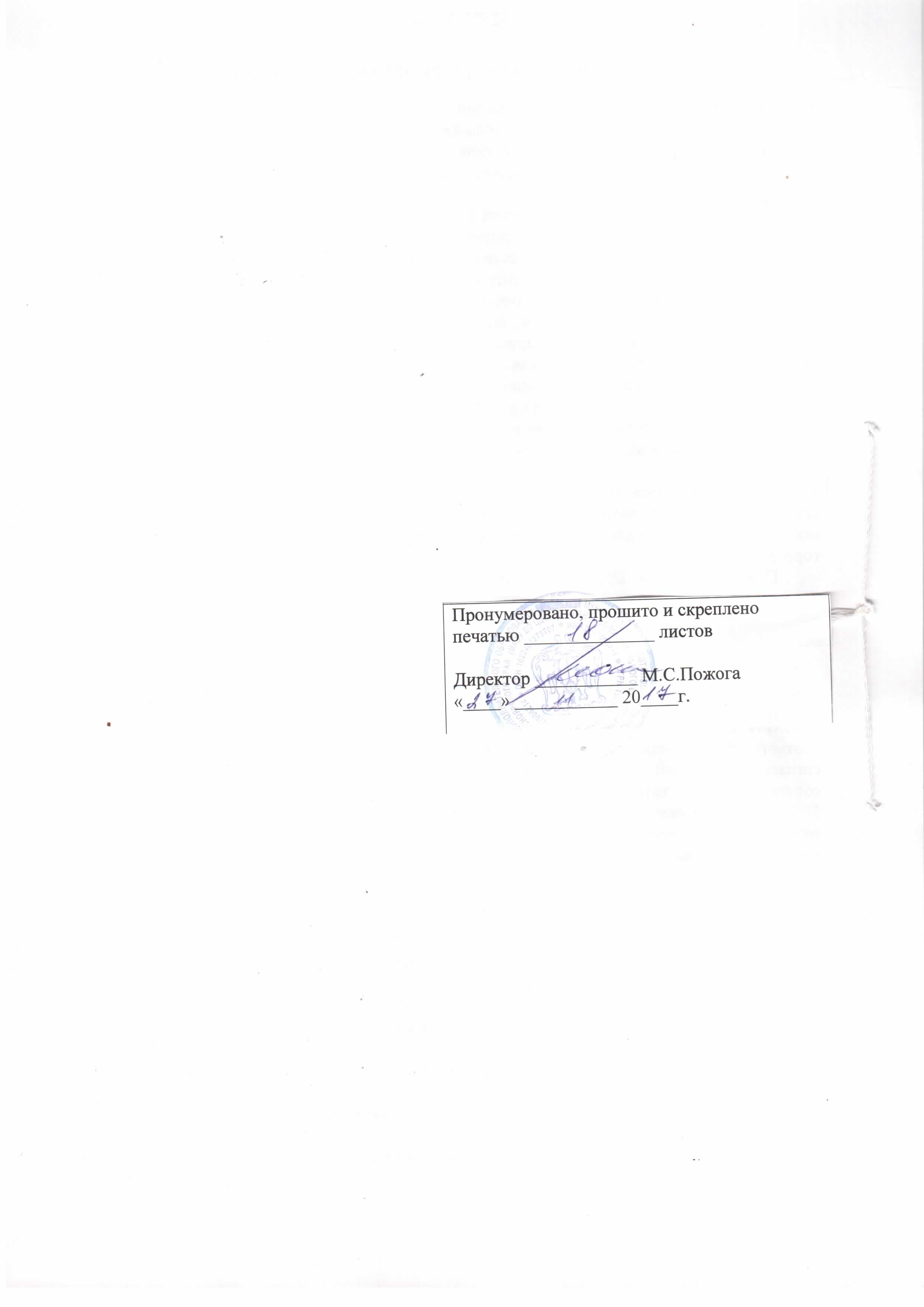 